МКУК Киевский СДКВыпускной бал «Прощай школа».	21 июня состоялась торжественная церемония, посвященная знаменательному событию в жизни выпускников 9-го класса – выпускной вечер с вручением аттестатов об окончании общеобразовательной программы общего образования.Под мелодичную музыку в зал были приглашены виновники торжества. От выпускников со сцены звучали слова благодарности, адресованные учителям, родителям. В памяти детей оживились самые интересные моменты школьной жизни, которые были продемонстрированы на экране. Выпускной вечер получился ярким, интересным, трогательными и запоминающимся.	Культработники были ответственны за подбор музыкального оформления, свето-  и видеосопровождения праздника.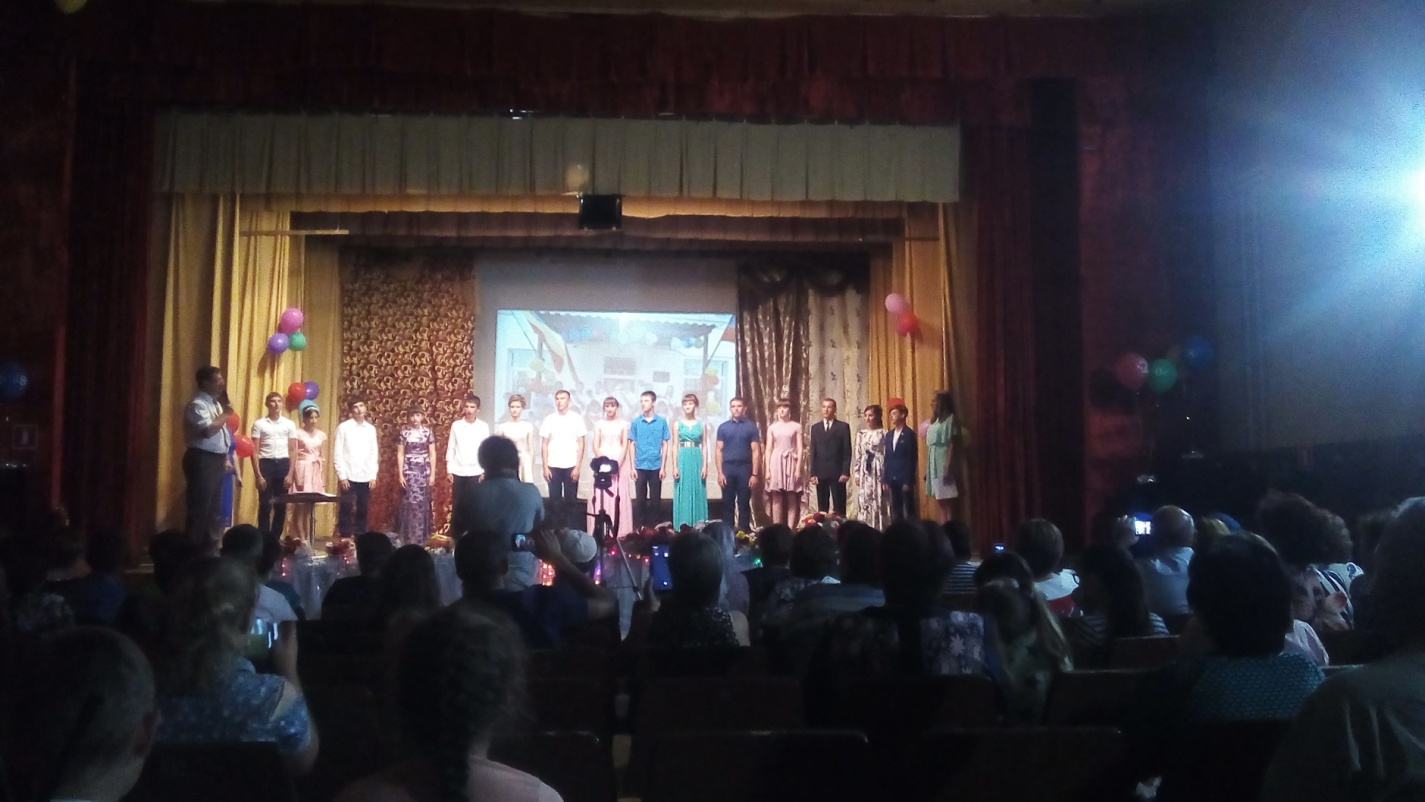 